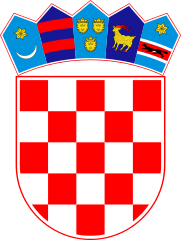 KLASA: 024-02/22-02/76URBROJ: 2178-2-03-22-1Bebrina, 8. prosinca 2022. godineNa temelju članka 66. Zakona o gospodarenju otpadom („Narodne novine“ broj 84/2021) i članka 32. Statuta Općine Bebrina („Službeni vjesnik Brodsko – posavske županije broj 2/2018, 18/2019 i 24/2019 i „Glasnika Općine Bebrina“ 1/209, 2/2020 i 4/2021), Općinsko vijeće na svojoj 10. sjednici održanoj dana 8. prosinca 2022. godine, donosi ODLUKU O IZMJENAMA ODLUKE O NAČINU PRUŽANJA JAVNE USLUGE SAKUPLJANJA KOMUNALNOG OTPADA NA PODRUČJU OPĆINE BEBRINAČlanak 1.U Odluci o načinu pružanja javne usluge sakupljanja komunalnog otpada na području općine Bebrina („Glasnik Općine Bebrina“ broj 1/2022) u članku 22. mijenja se stavak 4. i glasi:„Cijena obvezne minimalne javne usluge za korisnika kategorije kućanstvo jedinstvena je na čitavom području primjene ove Odluke, a iznosi: 4,38 eura mjesečno, bez PDV-a. U članku 22. Odluke mijenja se stavak 5. i glasi:„Cijena obvezne minimalne javne usluge za korisnika koji nije kućanstvo jedinstvena je na čitavom području primjene ove Odluke, a iznosi: 5,84 eura mjesečno, bez PDV-a.“Članak 2.U Odluci u članku 24. mijenja se stavak 1. i glasi:„Ugovornu kaznu određenu ovom Odlukom korisnik javne usluge dužan je platiti davatelju javne usluge u slučaju kad je postupio protivno Ugovoru. U nastavku se određuju situacije u kojima se smatra da je korisnik javne usluge postupio protivno Ugovoru i iznos ugovorne kazne u pojedinom slučaju:  Ne koristi javnu uslugu na području na kojem se nekretnina nalazi na način da predaje proizvedeni komunalni otpad putem zaduženog spremnika ili onemogući davatelju usluge pristup spremniku kad to mjesto nije na javnoj površini (26,54 eura)Kada postupa s otpadom na način da dovodi u opasnost ljudsko zdravlje i dovodi do rasipanja otpada oko spremnika i uzrokuje pojavu neugode drugoj osobi zbog mirisa otpada (19,91 eura);kad u Izjavi o korištenju javne usluge ili zahtjevu za izmjenu Izjave unese lažne podatke (46,45 eura); kad ne predaje otpad davatelju javne usluge (ne zaduži spremnik za miješani komunalni otpad i/ili izjavljuje da trajno ne koristi nekretninu) a na temelju podataka očitanja mjernih uređaja za potrošnju električne energije, plina, pitke vode ili na drugi način davatelj javne usluge nepobitno utvrdi da korisnik javne usluge ipak koristi nekretninu (46,45 eura); kad odlaže otpad pored spremnika ne koristeći odgovarajuće vrećice s logotipom davatelja javne usluge ili ne predaje odvojeno miješani, reciklabilni, opasni i glomazni otpad (19,91 eura); kad ne dopusti ovlaštenim osobama davatelja javne usluge pristup svojoj nekretnini i nadzor kompostera za biootpad, ukoliko koristi mogućnost kompostiranja biootpada (19,91 eura);kad u spremnik za reciklabilni otpad odlaže otpad druge vrste od one koja se smije odlagati u taj spremnik sukladno dobivenim uputama ili ne predaje odvojeno miješani komunalni otpad, reciklabilni komunalni otpad, opasni otpad i glomazni otpad (6,64 eura); kad u spremnik za miješani komunalni otpad ili u spremnik za biootpad odlaže opasne tvari, problematični otpad ili otpad koji se može reciklirati, a koji nije prikladan za odlaganje u spremnik za biootpad, odnosno spremnik za miješani komunalni otpad (19,91 eura); kad ošteti ili uništi spremnik za otpad od 80 l (26,54 eura); kad ošteti ili uništi spremnik za otpad od 80 l (26,54 eura); kad ošteti ili uništi spremnik za otpad od 120 l (39,82 eura); kad ošteti ili uništi spremnik za otpad od 1100 l (66,36 eura); kad odjavi javnu uslugu, a dokazano je da se nekretnina koristi; ili nekretnina se ne koristi, a nije dostavljen dokaz – obračun potrošnje vode ili obračun električne energije odabranog isporučitelja (46,19 eura); 14.	kad odbacuje otpad nepropisno u okoliš ili na javne površine (46,19 eura); 15.	kad spaljuje otpadne materijale u peći ili na otvorenom, osim ako se radi o čistom otpadnom papiru za potpalu, suhom sirovom otpadnom drvu koje nije tretirano nikakvim opasnim tvarima ili drugom osušenom otpadnom biljnom materijalu pogodnom za loženje (46,19 eura).Članak 3.U ostalim dijelovima Odluka ostaje nepromijenjena.Članak 4.Ove izmjene Odluke stupaju na snagu 1. siječnja 2023. godine a objavit će se u Glasniku Općine Bebrina.OPĆINSKO VIJEĆE OPĆINE BEBRINAPREDSJEDNIK OPĆINSKOG VIJEĆA___________________________Mijo Belegić, ing.Dostaviti:Jedinstveni upravni odjelNadležno ministarstvoGlasnik Općine BebrinaPismohrana,.